Развивающее занятие со старшими дошкольниками «Фрукты»Цель: развитие внимания, мышления, мелкой моторики.Задачи:систематизировать знания детей о фруктах, формировать навыки счёта в пределах 5;развивать произвольное внимание, наглядно-образное мышление, формировать навыки произвольного запоминания;способствовать развитию детского коллектива.Материалы и оборудование:  компьютер, видеопроектор, презентация к занятию, задания для каждого ребёнка в тетради, игрушка «Цветочек», муляжи фруктов.Ход занятия1.Ритуал начала занятияЦель: развивать чувство группового единства.- Дети, возьмите друг друга за руки. Давайте вспомним девиз нашей группы:Мы с тобой рука в руке.Давай пожмём друг другу руки.Я желаю удачи тебе.Мы никогда не ведаем скуки.2.Игра-приветствие «Цветочек»Цель: содействие сплочению группы, создание атмосферы доверия.Дети передают цветочек по кругу и произносят фразу: «Добрый день, …(имя соседа справа) я рад(а) тебя видеть».3.Игра-разминка «Фрукты»Цель: расширение словарного запаса.Описание: дети встают в круг. Педагог-психолог подходит с корзинкой к первому ребёнку, который должен назвать слово, обозначающее какой-то фрукт и «положить» его в корзину. Далее педагог-психолог подходит к следующему ребёнку. Игра продолжается до тех пор, пока все известные детям «фрукты» не будут названы.4.Пальчиковая гимнастикаЦель: развитие мелкой моторикиМы делили апельсин (пальцы согнуты, как бы «держат» фрукт)Много нас (пальчики распрямляются), а он один (один пальчик).Это долька – для ежат (дети проглаживают мизинец),Это долька для ужат (безымянный палец),Это долька для котят (средний палец),Это долька для утят (указательный палец),Это долька для бобра (большой палец),А для волка – кожура (пошевелить всеми пальцами).Гимнастика повторяется и для левой руки.5. Работа в тетрадяхЦель: развитие зрительного восприятия, координации в системе «глаз-рука», мелкой моторики.Задание 1. Дети обводят контурные рисунки фруктов в тетрадях.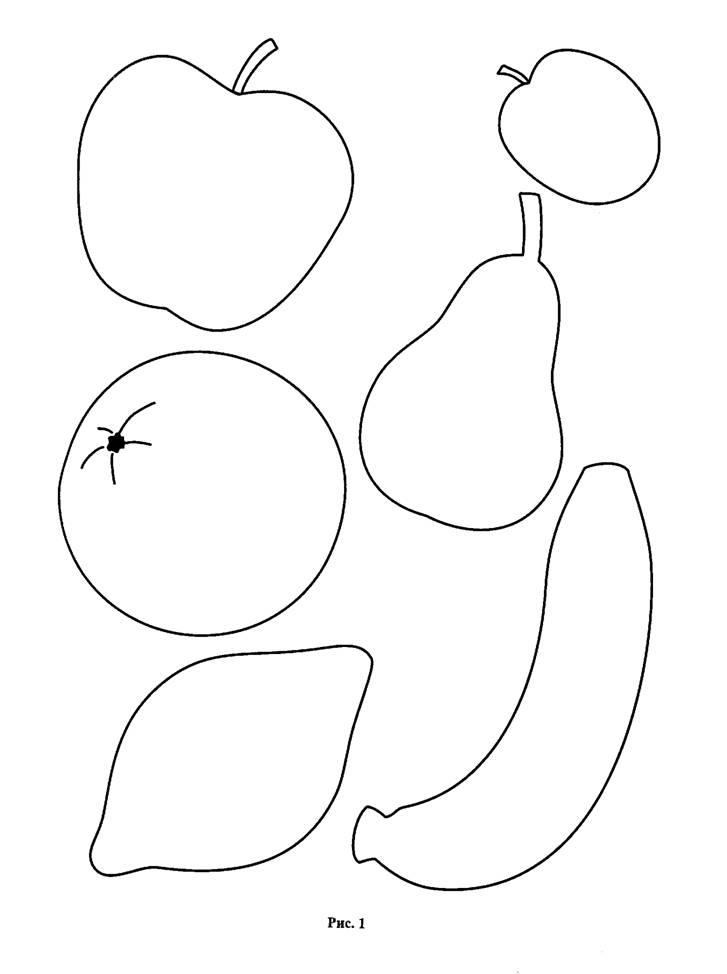 6.Физкультминутка.  «Синий трактор. Песенка про фрукты»Дети поют и выполняют движения под музыку.7.Работа в тетрадяхЦель: развитие мышления и мелкой моторики, закрепление знания цвета.Задание 2. Дети разгадывают загадки и раскрашивают фрукты.Золотист один бочок,Красноват другой бочок.В середине,В сердцевине – притаился червячок.- яблоко-Этот фрукт на вкус хорошИ на лампочку похож.- груша-Знают этот фрукт детишки,Любят есть его мартышки.Родом он из жарких стран.В тропиках растёт…-банан-Близнецы на тонкой ветке, Все лозы родные детки.Гостю каждый в доме рад.Это сладкий …-виноград-С виду он как рыжий мяч, Только вот не мчится вскачь.В нём полезный витамин – Это спелый…-апельсин-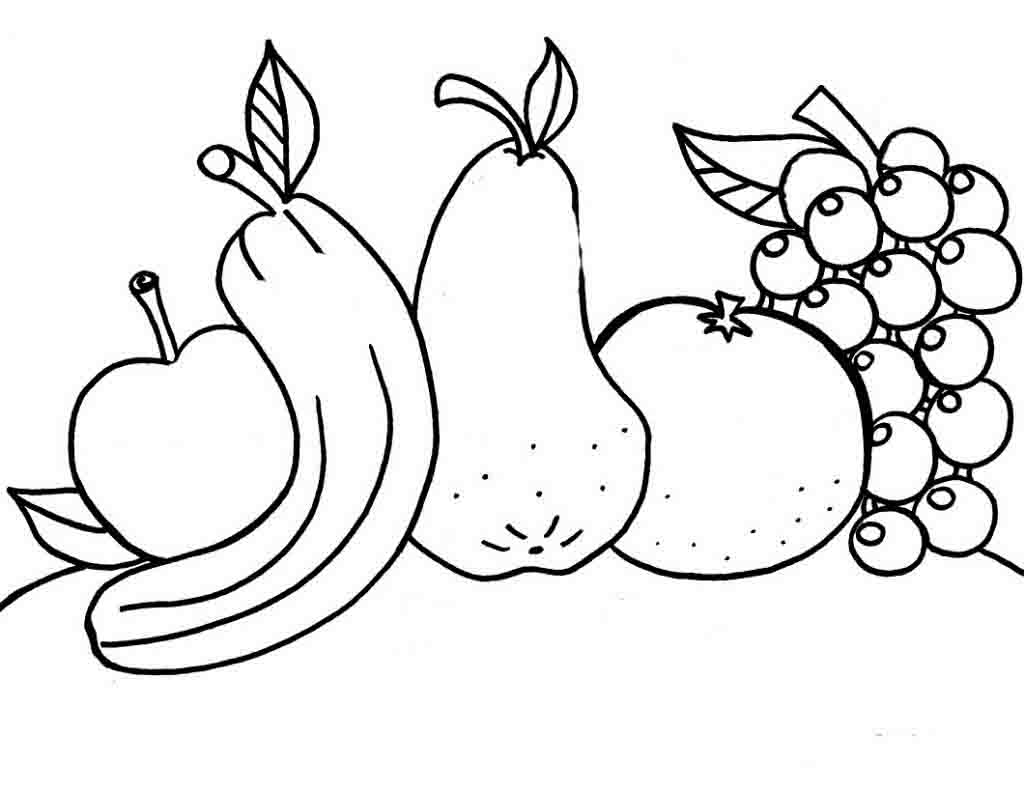 8. ФизкультминуткаВыполняются действия в соответствии с содержанием стихотворенияНа носочки я встаю,Яблочко я достаю.С яблочком бегу домой,Мамочке подарок мой!9.Работа в тетрадях.Цель: формирование навыков счёта, закрепление навыков ориентации в пространстве.Задание 3.- Сколько фруктов на рисунке? (5)- Какой фрукт находится справа? (виноград)- Что находится между бананом и апельсином? (груша)- Что находится между яблоком и грушей? (банан)- Что находится слева от винограда? (апельсин)- Слева от груши? (банан)- Какой фрукт второй по счёту в ряду? (банан)- Какой фрукт четвёртый по счёту? (апельсин)10. Упражнение «Запоминай порядок»Цель: развитие внимания и произвольного запоминания.Описание: педагог-психолог выкладывает муляжи (6-7 фруктов) и в течение 20 секунд даёт  детям возможность запомнить их местоположение. Затем дети закрывают глаза. Порядок расположения фруктов меняется. Задаётся вопрос: «Что изменилось?»11. Рефлексия, подведение итогов, прощание.- Чему мы учились сегодня на занятии?- Что нового узнали?- Какие задания тебе больше всего понравились?- Было ли тебе трудно выполнять какие-то из них?- Что тебе больше всего запомнилось?Дети передают игрушку цветочек друг другу и произносят слова прощания: «До свидания … (имя  соседа справа) до скорой встречи».